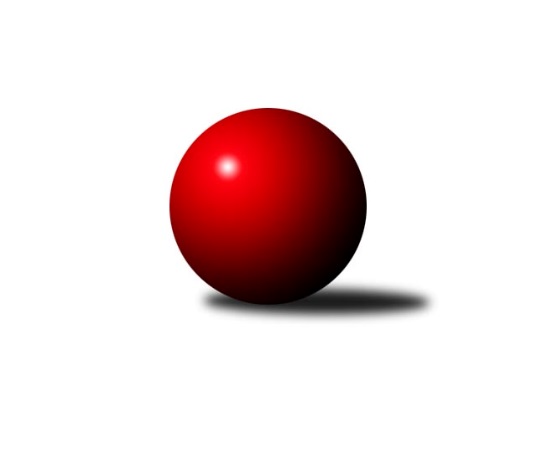 Č.2Ročník 2022/2023	25.5.2024 Severomoravská divize 2022/2023Statistika 2. kolaTabulka družstev:		družstvo	záp	výh	rem	proh	skore	sety	průměr	body	plné	dorážka	chyby	1.	TJ Horní Benešov ˝B˝	2	2	0	0	12.0 : 4.0 	(14.5 : 9.5)	2661	4	1835	827	42	2.	TJ Sokol Sedlnice	2	2	0	0	12.0 : 4.0 	(11.0 : 13.0)	2471	4	1691	780	32	3.	TJ Spartak Bílovec ˝A˝	2	2	0	0	11.0 : 5.0 	(15.5 : 8.5)	2704	4	1828	876	29	4.	TJ Tatran Litovel A	2	1	0	1	10.0 : 6.0 	(18.0 : 6.0)	2667	2	1848	820	34.5	5.	TJ Michalkovice A	2	1	0	1	10.0 : 6.0 	(15.5 : 8.5)	2553	2	1779	774	44	6.	TJ VOKD Poruba ˝A˝	2	1	0	1	9.0 : 7.0 	(13.0 : 11.0)	2476	2	1756	720	48.5	7.	TJ Odry ˝B˝	2	1	0	1	8.0 : 8.0 	(14.5 : 9.5)	2624	2	1797	828	32.5	8.	SKK Jeseník ˝A˝	2	1	0	1	8.0 : 8.0 	(10.5 : 13.5)	2663	2	1818	845	31.5	9.	TJ Sokol Bohumín ˝B˝	2	1	0	1	6.0 : 10.0 	(8.0 : 16.0)	2478	2	1717	761	35.5	10.	KK Jiskra Rýmařov ˝B˝	2	0	0	2	5.0 : 11.0 	(10.0 : 14.0)	2504	0	1758	747	44.5	11.	Sokol Přemyslovice ˝B˝	2	0	0	2	4.0 : 12.0 	(9.5 : 14.5)	2435	0	1722	713	56.5	12.	TJ Horní Benešov ˝D˝	2	0	0	2	1.0 : 15.0 	(4.0 : 20.0)	2485	0	1758	727	63Tabulka doma:		družstvo	záp	výh	rem	proh	skore	sety	průměr	body	maximum	minimum	1.	TJ Tatran Litovel A	1	1	0	0	8.0 : 0.0 	(12.0 : 0.0)	2671	2	2671	2671	2.	TJ Michalkovice A	1	1	0	0	7.0 : 1.0 	(10.0 : 2.0)	2473	2	2473	2473	3.	TJ Spartak Bílovec ˝A˝	1	1	0	0	6.0 : 2.0 	(8.5 : 3.5)	2688	2	2688	2688	4.	TJ Odry ˝B˝	1	1	0	0	6.0 : 2.0 	(7.5 : 4.5)	2792	2	2792	2792	5.	TJ VOKD Poruba ˝A˝	1	1	0	0	6.0 : 2.0 	(7.0 : 5.0)	2426	2	2426	2426	6.	SKK Jeseník ˝A˝	1	1	0	0	6.0 : 2.0 	(6.0 : 6.0)	2680	2	2680	2680	7.	TJ Sokol Sedlnice	1	1	0	0	6.0 : 2.0 	(5.0 : 7.0)	2520	2	2520	2520	8.	TJ Horní Benešov ˝B˝	1	1	0	0	5.0 : 3.0 	(6.5 : 5.5)	2644	2	2644	2644	9.	TJ Sokol Bohumín ˝B˝	1	1	0	0	5.0 : 3.0 	(6.0 : 6.0)	2559	2	2559	2559	10.	KK Jiskra Rýmařov ˝B˝	1	0	0	1	3.0 : 5.0 	(5.0 : 7.0)	2640	0	2640	2640	11.	Sokol Přemyslovice ˝B˝	1	0	0	1	2.0 : 6.0 	(6.0 : 6.0)	2414	0	2414	2414	12.	TJ Horní Benešov ˝D˝	1	0	0	1	1.0 : 7.0 	(4.0 : 8.0)	2527	0	2527	2527Tabulka venku:		družstvo	záp	výh	rem	proh	skore	sety	průměr	body	maximum	minimum	1.	TJ Horní Benešov ˝B˝	1	1	0	0	7.0 : 1.0 	(8.0 : 4.0)	2678	2	2678	2678	2.	TJ Sokol Sedlnice	1	1	0	0	6.0 : 2.0 	(6.0 : 6.0)	2422	2	2422	2422	3.	TJ Spartak Bílovec ˝A˝	1	1	0	0	5.0 : 3.0 	(7.0 : 5.0)	2720	2	2720	2720	4.	TJ VOKD Poruba ˝A˝	1	0	0	1	3.0 : 5.0 	(6.0 : 6.0)	2526	0	2526	2526	5.	TJ Michalkovice A	1	0	0	1	3.0 : 5.0 	(5.5 : 6.5)	2632	0	2632	2632	6.	TJ Odry ˝B˝	1	0	0	1	2.0 : 6.0 	(7.0 : 5.0)	2456	0	2456	2456	7.	TJ Tatran Litovel A	1	0	0	1	2.0 : 6.0 	(6.0 : 6.0)	2663	0	2663	2663	8.	KK Jiskra Rýmařov ˝B˝	1	0	0	1	2.0 : 6.0 	(5.0 : 7.0)	2368	0	2368	2368	9.	SKK Jeseník ˝A˝	1	0	0	1	2.0 : 6.0 	(4.5 : 7.5)	2646	0	2646	2646	10.	Sokol Přemyslovice ˝B˝	1	0	0	1	2.0 : 6.0 	(3.5 : 8.5)	2455	0	2455	2455	11.	TJ Sokol Bohumín ˝B˝	1	0	0	1	1.0 : 7.0 	(2.0 : 10.0)	2396	0	2396	2396	12.	TJ Horní Benešov ˝D˝	1	0	0	1	0.0 : 8.0 	(0.0 : 12.0)	2442	0	2442	2442Tabulka podzimní části:		družstvo	záp	výh	rem	proh	skore	sety	průměr	body	doma	venku	1.	TJ Horní Benešov ˝B˝	2	2	0	0	12.0 : 4.0 	(14.5 : 9.5)	2661	4 	1 	0 	0 	1 	0 	0	2.	TJ Sokol Sedlnice	2	2	0	0	12.0 : 4.0 	(11.0 : 13.0)	2471	4 	1 	0 	0 	1 	0 	0	3.	TJ Spartak Bílovec ˝A˝	2	2	0	0	11.0 : 5.0 	(15.5 : 8.5)	2704	4 	1 	0 	0 	1 	0 	0	4.	TJ Tatran Litovel A	2	1	0	1	10.0 : 6.0 	(18.0 : 6.0)	2667	2 	1 	0 	0 	0 	0 	1	5.	TJ Michalkovice A	2	1	0	1	10.0 : 6.0 	(15.5 : 8.5)	2553	2 	1 	0 	0 	0 	0 	1	6.	TJ VOKD Poruba ˝A˝	2	1	0	1	9.0 : 7.0 	(13.0 : 11.0)	2476	2 	1 	0 	0 	0 	0 	1	7.	TJ Odry ˝B˝	2	1	0	1	8.0 : 8.0 	(14.5 : 9.5)	2624	2 	1 	0 	0 	0 	0 	1	8.	SKK Jeseník ˝A˝	2	1	0	1	8.0 : 8.0 	(10.5 : 13.5)	2663	2 	1 	0 	0 	0 	0 	1	9.	TJ Sokol Bohumín ˝B˝	2	1	0	1	6.0 : 10.0 	(8.0 : 16.0)	2478	2 	1 	0 	0 	0 	0 	1	10.	KK Jiskra Rýmařov ˝B˝	2	0	0	2	5.0 : 11.0 	(10.0 : 14.0)	2504	0 	0 	0 	1 	0 	0 	1	11.	Sokol Přemyslovice ˝B˝	2	0	0	2	4.0 : 12.0 	(9.5 : 14.5)	2435	0 	0 	0 	1 	0 	0 	1	12.	TJ Horní Benešov ˝D˝	2	0	0	2	1.0 : 15.0 	(4.0 : 20.0)	2485	0 	0 	0 	1 	0 	0 	1Tabulka jarní části:		družstvo	záp	výh	rem	proh	skore	sety	průměr	body	doma	venku	1.	KK Jiskra Rýmařov ˝B˝	0	0	0	0	0.0 : 0.0 	(0.0 : 0.0)	0	0 	0 	0 	0 	0 	0 	0 	2.	TJ Sokol Bohumín ˝B˝	0	0	0	0	0.0 : 0.0 	(0.0 : 0.0)	0	0 	0 	0 	0 	0 	0 	0 	3.	TJ Michalkovice A	0	0	0	0	0.0 : 0.0 	(0.0 : 0.0)	0	0 	0 	0 	0 	0 	0 	0 	4.	TJ Tatran Litovel A	0	0	0	0	0.0 : 0.0 	(0.0 : 0.0)	0	0 	0 	0 	0 	0 	0 	0 	5.	TJ Sokol Sedlnice	0	0	0	0	0.0 : 0.0 	(0.0 : 0.0)	0	0 	0 	0 	0 	0 	0 	0 	6.	TJ Odry ˝B˝	0	0	0	0	0.0 : 0.0 	(0.0 : 0.0)	0	0 	0 	0 	0 	0 	0 	0 	7.	SKK Jeseník ˝A˝	0	0	0	0	0.0 : 0.0 	(0.0 : 0.0)	0	0 	0 	0 	0 	0 	0 	0 	8.	TJ Horní Benešov ˝B˝	0	0	0	0	0.0 : 0.0 	(0.0 : 0.0)	0	0 	0 	0 	0 	0 	0 	0 	9.	Sokol Přemyslovice ˝B˝	0	0	0	0	0.0 : 0.0 	(0.0 : 0.0)	0	0 	0 	0 	0 	0 	0 	0 	10.	TJ Spartak Bílovec ˝A˝	0	0	0	0	0.0 : 0.0 	(0.0 : 0.0)	0	0 	0 	0 	0 	0 	0 	0 	11.	TJ Horní Benešov ˝D˝	0	0	0	0	0.0 : 0.0 	(0.0 : 0.0)	0	0 	0 	0 	0 	0 	0 	0 	12.	TJ VOKD Poruba ˝A˝	0	0	0	0	0.0 : 0.0 	(0.0 : 0.0)	0	0 	0 	0 	0 	0 	0 	0 Zisk bodů pro družstvo:		jméno hráče	družstvo	body	zápasy	v %	dílčí body	sety	v %	1.	Stanislava Ovšáková 	TJ Odry ˝B˝ 	2	/	2	(100%)	4	/	4	(100%)	2.	Jiří Kratoš 	TJ VOKD Poruba ˝A˝ 	2	/	2	(100%)	4	/	4	(100%)	3.	Filip Sýkora 	TJ Spartak Bílovec ˝A˝ 	2	/	2	(100%)	4	/	4	(100%)	4.	Romana Valová 	KK Jiskra Rýmařov ˝B˝ 	2	/	2	(100%)	4	/	4	(100%)	5.	Miroslav Sigmund 	TJ Tatran Litovel A 	2	/	2	(100%)	4	/	4	(100%)	6.	Tomáš Binar 	TJ Spartak Bílovec ˝A˝ 	2	/	2	(100%)	4	/	4	(100%)	7.	Josef Matušek 	TJ Horní Benešov ˝B˝ 	2	/	2	(100%)	4	/	4	(100%)	8.	Michal Zych 	TJ Michalkovice A 	2	/	2	(100%)	3.5	/	4	(88%)	9.	Josef Linhart 	TJ Michalkovice A 	2	/	2	(100%)	3.5	/	4	(88%)	10.	Václav Smejkal 	SKK Jeseník ˝A˝ 	2	/	2	(100%)	3.5	/	4	(88%)	11.	Pavel Hrabec 	TJ VOKD Poruba ˝A˝ 	2	/	2	(100%)	3	/	4	(75%)	12.	Rostislav Kletenský 	TJ Sokol Sedlnice  	2	/	2	(100%)	3	/	4	(75%)	13.	Lada Péli 	TJ Sokol Bohumín ˝B˝ 	2	/	2	(100%)	3	/	4	(75%)	14.	Stanislav Ovšák 	TJ Odry ˝B˝ 	2	/	2	(100%)	3	/	4	(75%)	15.	Michal Klich 	TJ Horní Benešov ˝B˝ 	2	/	2	(100%)	3	/	4	(75%)	16.	Jiří Řepecký 	TJ Michalkovice A 	2	/	2	(100%)	2.5	/	4	(63%)	17.	Milan Janyška 	TJ Sokol Sedlnice  	2	/	2	(100%)	2.5	/	4	(63%)	18.	Miroslav Mikulský 	TJ Sokol Sedlnice  	2	/	2	(100%)	2	/	4	(50%)	19.	Jakub Dankovič 	TJ Horní Benešov ˝B˝ 	1	/	1	(100%)	2	/	2	(100%)	20.	Daniel Dudek 	TJ Michalkovice A 	1	/	1	(100%)	2	/	2	(100%)	21.	Petr Axmann 	TJ Tatran Litovel A 	1	/	1	(100%)	2	/	2	(100%)	22.	Jiří Fiala 	TJ Tatran Litovel A 	1	/	1	(100%)	2	/	2	(100%)	23.	Daniel Malina 	TJ Odry ˝B˝ 	1	/	1	(100%)	2	/	2	(100%)	24.	Pavel Hannig 	SKK Jeseník ˝A˝ 	1	/	1	(100%)	2	/	2	(100%)	25.	David Čulík 	TJ Tatran Litovel A 	1	/	1	(100%)	2	/	2	(100%)	26.	Dalibor Hamrozy 	TJ Sokol Bohumín ˝B˝ 	1	/	1	(100%)	2	/	2	(100%)	27.	David Binar 	TJ Spartak Bílovec ˝A˝ 	1	/	1	(100%)	2	/	2	(100%)	28.	Karel Meissel 	Sokol Přemyslovice ˝B˝ 	1	/	1	(100%)	2	/	2	(100%)	29.	Jan Stuchlík 	TJ Sokol Sedlnice  	1	/	1	(100%)	1.5	/	2	(75%)	30.	Pavel Konštacký 	KK Jiskra Rýmařov ˝B˝ 	1	/	1	(100%)	1	/	2	(50%)	31.	Martin Kovář 	KK Jiskra Rýmařov ˝B˝ 	1	/	1	(100%)	1	/	2	(50%)	32.	Ladislav Petr 	TJ Sokol Sedlnice  	1	/	1	(100%)	1	/	2	(50%)	33.	Petr Číž 	TJ Spartak Bílovec ˝A˝ 	1	/	1	(100%)	1	/	2	(50%)	34.	Peter Dankovič 	TJ Horní Benešov ˝B˝ 	1	/	1	(100%)	1	/	2	(50%)	35.	Lukáš Vybíral 	Sokol Přemyslovice ˝B˝ 	1	/	1	(100%)	1	/	2	(50%)	36.	Jiří Čamek 	TJ Tatran Litovel A 	1	/	2	(50%)	3	/	4	(75%)	37.	Kamil Axmann 	TJ Tatran Litovel A 	1	/	2	(50%)	3	/	4	(75%)	38.	Karel Šnajdárek 	TJ Odry ˝B˝ 	1	/	2	(50%)	3	/	4	(75%)	39.	Lukáš Trojek 	TJ VOKD Poruba ˝A˝ 	1	/	2	(50%)	3	/	4	(75%)	40.	Jiří Kankovský 	Sokol Přemyslovice ˝B˝ 	1	/	2	(50%)	2.5	/	4	(63%)	41.	Marek Kankovský 	Sokol Přemyslovice ˝B˝ 	1	/	2	(50%)	2	/	4	(50%)	42.	Jáchym Kratoš 	TJ VOKD Poruba ˝A˝ 	1	/	2	(50%)	2	/	4	(50%)	43.	Michal Smejkal 	SKK Jeseník ˝A˝ 	1	/	2	(50%)	2	/	4	(50%)	44.	Michal Kudela 	TJ Spartak Bílovec ˝A˝ 	1	/	2	(50%)	2	/	4	(50%)	45.	Jaromíra Smejkalová 	SKK Jeseník ˝A˝ 	1	/	2	(50%)	2	/	4	(50%)	46.	Jaromír Hendrych 	TJ Horní Benešov ˝D˝ 	1	/	2	(50%)	2	/	4	(50%)	47.	Martin Ščerba 	TJ Michalkovice A 	1	/	2	(50%)	2	/	4	(50%)	48.	Miroslav Talášek 	TJ Tatran Litovel A 	1	/	2	(50%)	2	/	4	(50%)	49.	David Kaluža 	TJ Horní Benešov ˝B˝ 	1	/	2	(50%)	2	/	4	(50%)	50.	Jozef Kuzma 	TJ Sokol Bohumín ˝B˝ 	1	/	2	(50%)	1	/	4	(25%)	51.	Petr Rak 	TJ Horní Benešov ˝B˝ 	1	/	2	(50%)	1	/	4	(25%)	52.	Miroslav Vala 	SKK Jeseník ˝A˝ 	1	/	2	(50%)	1	/	4	(25%)	53.	David Stareček 	TJ VOKD Poruba ˝A˝ 	1	/	2	(50%)	1	/	4	(25%)	54.	Jiří Zapletal 	Sokol Přemyslovice ˝B˝ 	0	/	1	(0%)	1	/	2	(50%)	55.	Petr Řepecký 	TJ Michalkovice A 	0	/	1	(0%)	1	/	2	(50%)	56.	Zdeněk Smrža 	TJ Horní Benešov ˝D˝ 	0	/	1	(0%)	1	/	2	(50%)	57.	Ondřej Smékal 	Sokol Přemyslovice ˝B˝ 	0	/	1	(0%)	1	/	2	(50%)	58.	Jan Janák 	TJ Horní Benešov ˝B˝ 	0	/	1	(0%)	1	/	2	(50%)	59.	Lubomír Richter 	TJ Sokol Bohumín ˝B˝ 	0	/	1	(0%)	0.5	/	2	(25%)	60.	Lukáš Dadák 	TJ Odry ˝B˝ 	0	/	1	(0%)	0.5	/	2	(25%)	61.	Luděk Zeman 	TJ Horní Benešov ˝B˝ 	0	/	1	(0%)	0.5	/	2	(25%)	62.	Jiří Madecký 	TJ Odry ˝B˝ 	0	/	1	(0%)	0.5	/	2	(25%)	63.	Rostislav Cundrla 	SKK Jeseník ˝A˝ 	0	/	1	(0%)	0	/	2	(0%)	64.	Martin Švrčina 	TJ Horní Benešov ˝D˝ 	0	/	1	(0%)	0	/	2	(0%)	65.	Jiří Vrobel 	TJ Tatran Litovel A 	0	/	1	(0%)	0	/	2	(0%)	66.	Martina Honlová 	TJ Sokol Bohumín ˝B˝ 	0	/	1	(0%)	0	/	2	(0%)	67.	Jakub Hendrych 	TJ Horní Benešov ˝D˝ 	0	/	1	(0%)	0	/	2	(0%)	68.	Pavel Močár ml.	Sokol Přemyslovice ˝B˝ 	0	/	1	(0%)	0	/	2	(0%)	69.	Richard Šimek 	TJ VOKD Poruba ˝A˝ 	0	/	1	(0%)	0	/	2	(0%)	70.	Pavel Švan 	KK Jiskra Rýmařov ˝B˝ 	0	/	1	(0%)	0	/	2	(0%)	71.	Veronika Ovšáková 	TJ Odry ˝B˝ 	0	/	1	(0%)	0	/	2	(0%)	72.	Pavlína Krayzelová 	TJ Sokol Bohumín ˝B˝ 	0	/	1	(0%)	0	/	2	(0%)	73.	Michal Blažek 	TJ Horní Benešov ˝D˝ 	0	/	1	(0%)	0	/	2	(0%)	74.	Milan Dvorský 	Sokol Přemyslovice ˝B˝ 	0	/	1	(0%)	0	/	2	(0%)	75.	Milan Zezulka 	TJ Spartak Bílovec ˝A˝ 	0	/	2	(0%)	1.5	/	4	(38%)	76.	Jana Frydrychová 	TJ Odry ˝B˝ 	0	/	2	(0%)	1.5	/	4	(38%)	77.	Štefan Dendis 	TJ Sokol Bohumín ˝B˝ 	0	/	2	(0%)	1.5	/	4	(38%)	78.	Michaela Tobolová 	TJ Sokol Sedlnice  	0	/	2	(0%)	1	/	4	(25%)	79.	Tomáš Chárník 	KK Jiskra Rýmařov ˝B˝ 	0	/	2	(0%)	1	/	4	(25%)	80.	Pavla Hendrychová 	TJ Horní Benešov ˝D˝ 	0	/	2	(0%)	1	/	4	(25%)	81.	Petr Řepecký 	TJ Michalkovice A 	0	/	2	(0%)	1	/	4	(25%)	82.	Antonín Fabík 	TJ Spartak Bílovec ˝A˝ 	0	/	2	(0%)	1	/	4	(25%)	83.	Petr Charník 	KK Jiskra Rýmařov ˝B˝ 	0	/	2	(0%)	1	/	4	(25%)	84.	Petra Kysilková 	KK Jiskra Rýmařov ˝B˝ 	0	/	2	(0%)	1	/	4	(25%)	85.	Milan Smékal 	Sokol Přemyslovice ˝B˝ 	0	/	2	(0%)	0	/	4	(0%)	86.	Jiří Fárek 	SKK Jeseník ˝A˝ 	0	/	2	(0%)	0	/	4	(0%)	87.	Zdeněk Žanda 	TJ Horní Benešov ˝D˝ 	0	/	2	(0%)	0	/	4	(0%)	88.	Libor Krajčí 	TJ Sokol Bohumín ˝B˝ 	0	/	2	(0%)	0	/	4	(0%)	89.	David Láčík 	TJ Horní Benešov ˝D˝ 	0	/	2	(0%)	0	/	4	(0%)Průměry na kuželnách:		kuželna	průměr	plné	dorážka	chyby	výkon na hráče	1.	TJ Odry, 1-4	2719	1849	870	34.0	(453.2)	2.	KK Jiskra Rýmařov, 1-4	2680	1849	830	38.0	(446.7)	3.	SKK Jeseník, 1-4	2671	1821	850	30.0	(445.3)	4.	 Horní Benešov, 1-4	2620	1816	804	47.5	(436.7)	5.	TJ Spartak Bílovec, 1-2	2571	1773	798	41.0	(428.6)	6.	TJ  Prostějov, 1-4	2556	1811	745	52.0	(426.1)	7.	TJ Sokol Bohumín, 1-4	2542	1766	776	42.0	(423.8)	8.	TJ Sokol Sedlnice, 1-2	2488	1709	779	30.0	(414.7)	9.	TJ Michalkovice, 1-2	2434	1702	732	39.0	(405.8)	10.	Sokol Přemyslovice, 1-4	2418	1699	719	46.0	(403.0)	11.	TJ VOKD Poruba, 1-4	2397	1692	705	46.5	(399.5)Nejlepší výkony na kuželnách:TJ Odry, 1-4TJ Odry ˝B˝	2792	2. kolo	Stanislava Ovšáková 	TJ Odry ˝B˝	511	2. koloSKK Jeseník ˝A˝	2646	2. kolo	Stanislav Ovšák 	TJ Odry ˝B˝	507	2. kolo		. kolo	Václav Smejkal 	SKK Jeseník ˝A˝	478	2. kolo		. kolo	Jana Frydrychová 	TJ Odry ˝B˝	461	2. kolo		. kolo	Daniel Malina 	TJ Odry ˝B˝	461	2. kolo		. kolo	Miroslav Vala 	SKK Jeseník ˝A˝	461	2. kolo		. kolo	Karel Šnajdárek 	TJ Odry ˝B˝	460	2. kolo		. kolo	Michal Smejkal 	SKK Jeseník ˝A˝	457	2. kolo		. kolo	Jiří Fárek 	SKK Jeseník ˝A˝	439	2. kolo		. kolo	Pavel Hannig 	SKK Jeseník ˝A˝	426	2. koloKK Jiskra Rýmařov, 1-4TJ Spartak Bílovec ˝A˝	2720	2. kolo	Filip Sýkora 	TJ Spartak Bílovec ˝A˝	482	2. koloKK Jiskra Rýmařov ˝B˝	2640	2. kolo	Pavel Konštacký 	KK Jiskra Rýmařov ˝B˝	467	2. kolo		. kolo	Tomáš Binar 	TJ Spartak Bílovec ˝A˝	467	2. kolo		. kolo	Michal Kudela 	TJ Spartak Bílovec ˝A˝	466	2. kolo		. kolo	Josef Pilatík 	KK Jiskra Rýmařov ˝B˝	463	2. kolo		. kolo	Milan Zezulka 	TJ Spartak Bílovec ˝A˝	462	2. kolo		. kolo	Romana Valová 	KK Jiskra Rýmařov ˝B˝	453	2. kolo		. kolo	Petr Číž 	TJ Spartak Bílovec ˝A˝	449	2. kolo		. kolo	Petr Charník 	KK Jiskra Rýmařov ˝B˝	423	2. kolo		. kolo	Tomáš Chárník 	KK Jiskra Rýmařov ˝B˝	422	2. koloSKK Jeseník, 1-4SKK Jeseník ˝A˝	2680	1. kolo	Jaromíra Smejkalová 	SKK Jeseník ˝A˝	488	1. koloTJ Tatran Litovel A	2663	1. kolo	Miroslav Sigmund 	TJ Tatran Litovel A	470	1. kolo		. kolo	Václav Smejkal 	SKK Jeseník ˝A˝	465	1. kolo		. kolo	Miroslav Talášek 	TJ Tatran Litovel A	460	1. kolo		. kolo	Michal Smejkal 	SKK Jeseník ˝A˝	451	1. kolo		. kolo	Jiří Čamek 	TJ Tatran Litovel A	442	1. kolo		. kolo	Miroslav Vala 	SKK Jeseník ˝A˝	441	1. kolo		. kolo	Kamil Axmann 	TJ Tatran Litovel A	432	1. kolo		. kolo	Jiří Vrobel 	TJ Tatran Litovel A	431	1. kolo		. kolo	Jiří Fiala 	TJ Tatran Litovel A	428	1. kolo Horní Benešov, 1-4TJ Horní Benešov ˝B˝	2678	1. kolo	Michal Zych 	TJ Michalkovice A	494	2. koloTJ Horní Benešov ˝B˝	2644	2. kolo	Jaromír Hendrych 	TJ Horní Benešov ˝D˝	484	1. koloTJ Michalkovice A	2632	2. kolo	Michal Klich 	TJ Horní Benešov ˝B˝	482	2. koloTJ Horní Benešov ˝D˝	2527	1. kolo	Petr Řepecký 	TJ Michalkovice A	474	2. kolo		. kolo	Michal Klich 	TJ Horní Benešov ˝B˝	472	1. kolo		. kolo	Petr Rak 	TJ Horní Benešov ˝B˝	464	1. kolo		. kolo	David Kaluža 	TJ Horní Benešov ˝B˝	459	1. kolo		. kolo	Zdeněk Smrža 	TJ Horní Benešov ˝D˝	458	1. kolo		. kolo	Petr Rak 	TJ Horní Benešov ˝B˝	451	2. kolo		. kolo	David Kaluža 	TJ Horní Benešov ˝B˝	442	2. koloTJ Spartak Bílovec, 1-2TJ Spartak Bílovec ˝A˝	2688	1. kolo	Tomáš Binar 	TJ Spartak Bílovec ˝A˝	493	1. koloSokol Přemyslovice ˝B˝	2455	1. kolo	Michal Kudela 	TJ Spartak Bílovec ˝A˝	472	1. kolo		. kolo	Lukáš Vybíral 	Sokol Přemyslovice ˝B˝	471	1. kolo		. kolo	Filip Sýkora 	TJ Spartak Bílovec ˝A˝	469	1. kolo		. kolo	Jiří Kankovský 	Sokol Přemyslovice ˝B˝	438	1. kolo		. kolo	Antonín Fabík 	TJ Spartak Bílovec ˝A˝	438	1. kolo		. kolo	Marek Kankovský 	Sokol Přemyslovice ˝B˝	434	1. kolo		. kolo	David Binar 	TJ Spartak Bílovec ˝A˝	414	1. kolo		. kolo	Milan Zezulka 	TJ Spartak Bílovec ˝A˝	402	1. kolo		. kolo	Milan Smékal 	Sokol Přemyslovice ˝B˝	398	1. koloTJ  Prostějov, 1-4TJ Tatran Litovel A	2671	2. kolo	David Čulík 	TJ Tatran Litovel A	491	2. koloTJ Horní Benešov ˝D˝	2442	2. kolo	Petr Axmann 	TJ Tatran Litovel A	451	2. kolo		. kolo	Jiří Čamek 	TJ Tatran Litovel A	447	2. kolo		. kolo	Michal Blažek 	TJ Horní Benešov ˝D˝	432	2. kolo		. kolo	Miroslav Sigmund 	TJ Tatran Litovel A	432	2. kolo		. kolo	Miroslav Talášek 	TJ Tatran Litovel A	427	2. kolo		. kolo	Zdeněk Žanda 	TJ Horní Benešov ˝D˝	424	2. kolo		. kolo	Kamil Axmann 	TJ Tatran Litovel A	423	2. kolo		. kolo	Martin Švrčina 	TJ Horní Benešov ˝D˝	410	2. kolo		. kolo	Jaromír Hendrych 	TJ Horní Benešov ˝D˝	405	2. koloTJ Sokol Bohumín, 1-4TJ Sokol Bohumín ˝B˝	2559	2. kolo	Lada Péli 	TJ Sokol Bohumín ˝B˝	458	2. koloTJ VOKD Poruba ˝A˝	2526	2. kolo	Jozef Kuzma 	TJ Sokol Bohumín ˝B˝	453	2. kolo		. kolo	Dalibor Hamrozy 	TJ Sokol Bohumín ˝B˝	447	2. kolo		. kolo	Jiří Kratoš 	TJ VOKD Poruba ˝A˝	439	2. kolo		. kolo	Lukáš Trojek 	TJ VOKD Poruba ˝A˝	437	2. kolo		. kolo	Pavel Hrabec 	TJ VOKD Poruba ˝A˝	433	2. kolo		. kolo	Libor Krajčí 	TJ Sokol Bohumín ˝B˝	424	2. kolo		. kolo	Jáchym Kratoš 	TJ VOKD Poruba ˝A˝	413	2. kolo		. kolo	David Stareček 	TJ VOKD Poruba ˝A˝	405	2. kolo		. kolo	Štefan Dendis 	TJ Sokol Bohumín ˝B˝	405	2. koloTJ Sokol Sedlnice, 1-2TJ Sokol Sedlnice 	2520	1. kolo	Stanislava Ovšáková 	TJ Odry ˝B˝	463	1. koloTJ Odry ˝B˝	2456	1. kolo	Jan Stuchlík 	TJ Sokol Sedlnice 	446	1. kolo		. kolo	Rostislav Kletenský 	TJ Sokol Sedlnice 	443	1. kolo		. kolo	Lukáš Dadák 	TJ Odry ˝B˝	433	1. kolo		. kolo	Milan Janyška 	TJ Sokol Sedlnice 	421	1. kolo		. kolo	Miroslav Mikulský 	TJ Sokol Sedlnice 	419	1. kolo		. kolo	Jana Frydrychová 	TJ Odry ˝B˝	411	1. kolo		. kolo	Ladislav Petr 	TJ Sokol Sedlnice 	409	1. kolo		. kolo	Karel Šnajdárek 	TJ Odry ˝B˝	395	1. kolo		. kolo	Stanislav Ovšák 	TJ Odry ˝B˝	391	1. koloTJ Michalkovice, 1-2TJ Michalkovice A	2473	1. kolo	Martin Ščerba 	TJ Michalkovice A	454	1. koloTJ Sokol Bohumín ˝B˝	2396	1. kolo	Lada Péli 	TJ Sokol Bohumín ˝B˝	431	1. kolo		. kolo	Josef Linhart 	TJ Michalkovice A	420	1. kolo		. kolo	Jiří Řepecký 	TJ Michalkovice A	412	1. kolo		. kolo	Jozef Kuzma 	TJ Sokol Bohumín ˝B˝	412	1. kolo		. kolo	Daniel Dudek 	TJ Michalkovice A	410	1. kolo		. kolo	Pavlína Krayzelová 	TJ Sokol Bohumín ˝B˝	397	1. kolo		. kolo	Libor Krajčí 	TJ Sokol Bohumín ˝B˝	396	1. kolo		. kolo	Petr Řepecký 	TJ Michalkovice A	390	1. kolo		. kolo	Michal Zych 	TJ Michalkovice A	387	1. koloSokol Přemyslovice, 1-4TJ Sokol Sedlnice 	2422	2. kolo	Milan Janyška 	TJ Sokol Sedlnice 	437	2. koloSokol Přemyslovice ˝B˝	2414	2. kolo	Jiří Kankovský 	Sokol Přemyslovice ˝B˝	424	2. kolo		. kolo	Miroslav Mikulský 	TJ Sokol Sedlnice 	419	2. kolo		. kolo	Marek Kankovský 	Sokol Přemyslovice ˝B˝	417	2. kolo		. kolo	Michaela Tobolová 	TJ Sokol Sedlnice 	416	2. kolo		. kolo	Ladislav Petr 	TJ Sokol Sedlnice 	408	2. kolo		. kolo	Karel Meissel 	Sokol Přemyslovice ˝B˝	407	2. kolo		. kolo	Jiří Zapletal 	Sokol Přemyslovice ˝B˝	401	2. kolo		. kolo	Rostislav Kletenský 	TJ Sokol Sedlnice 	391	2. kolo		. kolo	Ondřej Smékal 	Sokol Přemyslovice ˝B˝	389	2. koloTJ VOKD Poruba, 1-4TJ VOKD Poruba ˝A˝	2426	1. kolo	Pavel Hrabec 	TJ VOKD Poruba ˝A˝	434	1. koloKK Jiskra Rýmařov ˝B˝	2368	1. kolo	Petr Charník 	KK Jiskra Rýmařov ˝B˝	430	1. kolo		. kolo	Romana Valová 	KK Jiskra Rýmařov ˝B˝	416	1. kolo		. kolo	Jiří Kratoš 	TJ VOKD Poruba ˝A˝	412	1. kolo		. kolo	Martin Kovář 	KK Jiskra Rýmařov ˝B˝	409	1. kolo		. kolo	Jáchym Kratoš 	TJ VOKD Poruba ˝A˝	400	1. kolo		. kolo	David Stareček 	TJ VOKD Poruba ˝A˝	395	1. kolo		. kolo	Lukáš Trojek 	TJ VOKD Poruba ˝A˝	394	1. kolo		. kolo	Tomáš Chárník 	KK Jiskra Rýmařov ˝B˝	394	1. kolo		. kolo	Martin Skopal 	TJ VOKD Poruba ˝A˝	391	1. koloČetnost výsledků:	8.0 : 0.0	1x	7.0 : 1.0	1x	6.0 : 2.0	5x	5.0 : 3.0	2x	3.0 : 5.0	1x	2.0 : 6.0	1x	1.0 : 7.0	1x